OBRAZLOŽENJE PRIHODA I RASHODA  uz Polugodišnji Izvještaj o izvršenju financijskog plana za 2023.(period 01.01-30.06.2023.godine)Tablica: Prihodi i primiciRačun 67-Prihodi od nadležnog proračuna (PGŽ)  - u prvom polugodištu je ostvareno 49% planiranih prihoda, a ostvarenje se odnosi na DEC sredstva (unutar standarda)-  za režijske i ostale materijalne troškove ( lož ulje, prijevoz zaposlenicima i dr.) , te na sredstva iznad standarda. Ukupno planirano/raspoloživo 80.260€, a do 30.06.2023.g. potrošeno je 39.100€.Račun 66-Prihodi od tekućih donacija pravnih i fizičkih osoba  - iz razloga što nisu pristigle sve uplate UI –donacije, zbog čega je ostvareno-planirano na razini 35%. U prvoj polovici 2023.godine donacije su manje za 44% u odnosu na isto razdoblje prošle godine budući UI još nije doznačila očekivane iznose.Račun 63-Pomoći iz inozemstva i od subjekata unutar općeg proračuna- u prvom polugodištu je ostvareno 51% planiranih prihoda, a ostvarenje se odnosi na prihode iz nadležnog proračuna za plaće i ostale rashode za zaposlene. Ostvareni prihodi su veći za 4% u odnosu na isto razdoblje prošle godine, zbog povećanja osnovice plaća, više isplaćenih ostalih rashoda za zaposlen, te više plaćenih poreza i doprinosa.Tablica: Rashodi i izdaciRačun 31-Rashodi za zaposlene – od ukupno planiranih rashoda za zaposlene u iznosu 894.470€, s 30.06.2023.g. ostvareno je 51%, odnosno 453.010 €. U izvještajnom razdoblju ostvareno je 12% više rashoda za zaposlene (račun 31)- plaće, doprinosi i ostale naknade za zaposlene, budući je porasla osnovica za plaće, isplaćeno je više mat. prava djelatnika, te smo imali veći broj djelatnika nego u istom razdoblju protekle godine. Račun 32-Materijalni rashodi – materijalnih rashoda ostvareno je 55%, u odnosu na planirano u 2023.g. Značajnija povećanja se odnose na slijedeće rashode: a) račun 321-Rashodi za zaposlene- ostvarenje troškova službenih putovanja 322% u odnosu na isto izvještajno razdoblje 2022.g. zbog realizacije puta učenika i nastavnice u Špaljolsku te općenito više isplaćivanih troškova službenih putovanja. b)račun 323-Rashodi za materijal i energiju – ostvareno 61% u odnosu na planirano. d) po računu 329- Ostali nespomenuti rashodi poslovanja –ostvareni rashodi su 43% manji u odnosu na usporedno razdoblje 2022.g. zbog izostanka rashoda za troškove sudskih postupaka pravomoćnih sudskih presuda. Račun 34-Financijski rashodi – ostvareni Financijski rashodi bilježe ostvarenje od 36%, u odnosu na planirano. Zatezne kamate po pravomoćnim sudskim presudama su izostale u ovom izvještajnom razdoblju, te bilježe pad od 94% u odnosu na isto izvješajno razdoblje u 2022.g. U prvom polugodištu 2023.godine refundirane su i isplaćene sve pravomoćne presude djelatnicima, koje presude su dobivene zbog prava na povećanje plaće 6% u 2016. i 2017.g.Tablica: Raspored /Obrazloženje Viškova/Pokriće manjkova Na računu 922-Višak/manjak prihoda za 2022.g. iskazan je višak prihoda za pokriće u slijedećem razdoblju, u iznosu od 10.199 €. Viškovi/manjkovi prihoda u 2023.g., koji sačinjavaju ukupan manjak od 10.199€,  po „izvorima“ su slijedeći:-izvor 4421- DEC sredstva i 111-iznad standarda, manjak prihoda 2.183€- PGŽ s 30.06.2023. nije refundirala sva sredstva, a trošak je evidentiran s 30.06.2023. Ista sredstva PGŽ će doznačiti u 07/2023.Sve se odnosi na  troškove redovnog poslovanja.-izvor 321501- vlastiti prihodi – bilježe višak prihoda od 45€ , a sredstva, koja su prihodi od izdavanja duplikata svjedodžbi, će se utrošiti za izvanredne rashode Škole.-Izvor 521501 -prihodi Pomoći –nadležno Ministarstvo - -višak prihoda u iznosu 7.186€ ( 7.215€ -29€)  - višak prihoda od 7.215 € nastao je po  pravomoćnim sudskim presudama, koji trošak je evidentiran u 2022. godini ( na razini 2022/2023 je „poravnan“) -Izvor 525101 -prihodi od  EU projekta -manjak prihoda u iznosu 15.456€ – prihodi za realizaciju EU projekta-ERASMUS evidentirani su u 2022.godini, dok u ovoj godini, isti su i potrošeni. Promatrajući dvogodišnju razinu ( 2022/2023) prihodi i rashodi po ovom iznosu projekta Erasmus su izjednačeni. -izvor 621501-prihodi od donacija pravnih i fizičkih osoba-višak prihoda od 576€ , koji prihodi su i potrošeni u prvoj polovici 2023. na organizirane izlete.Manjak prihoda u iznous od 785€  nam je UI doznačila nakon izvještajnog datuma, a odnosi se na isplatu naknada po Ugovorima o djelu. -izvor 521501-pomoći Ministarstvo - manjak prihoda od iznosi -27.293,59 kn, proizašao kao razlika uplaćenih sredstva po „metodološkom manjku“ 2021. te obračunatih  troškova za dio plaća za zaposlene, a temeljem pravomoćnih sudskih presuda. U Rijeci, 21.07.2023.____________________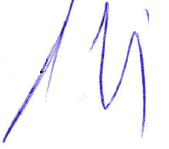 Michele Scalembra,prof.